РЕШЕНИЕО принятии решения о внесении изменений в Решение Городской Думы Петропавловск-Камчатского городского округа от 05.07.2016 № 453-нд «О порядке управления и распоряжения имуществом, находящимся в собственности Петропавловск-Камчатского городского округа»Рассмотрев проект решения о внесении изменений в Решение Городской Думы Петропавловск-Камчатского городского округа от 05.07.2016 № 453-нд 
«О порядке управления и распоряжения имуществом, находящимся 
в собственности Петропавловск-Камчатского городского округа», 
внесенный временно исполняющим полномочия Главы Петропавловск-Камчатского городского округа Брызгиным К.В., в соответствии 
со статьей 28 Устава Петропавловск-Камчатского городского округа 
Городская Дума Петропавловск-Камчатского городского округаРЕШИЛА:1. Принять Решение о внесении изменений в Решение Городской Думы Петропавловск-Камчатского городского округа от 05.07.2016 № 453-нд 
«О порядке управления и распоряжения имуществом, находящимся в собственности Петропавловск-Камчатского городского округа».2. Направить принятое Решение временно исполняющему полномочия Главы Петропавловск-Камчатского городского округа для подписания 
и обнародования.РЕШЕНИЕот 08.04.2020 № 249-ндО внесении изменений в Решение Городской Думы Петропавловск-Камчатского городского округа от 05.07.2016 № 453-нд «О порядке управления и распоряжения имуществом, находящимся в собственности Петропавловск-Камчатского городского округа»Принято Городской Думой Петропавловск-Камчатского городского округа(решение от 08.04.2020 № 641-р)1. В части 2 статьи 4:1) пункт 2 изложить в следующей редакции:«2) находящееся в муниципальной собственности движимое имущество, акции, доли (вклады) в уставном (складочном) капитале хозяйственного общества или товарищества либо иное имущество, не относящееся к недвижимым и движимым вещам, стоимость которого превышает 50 000 рублей, а также особо ценное движимое имущество, закрепленное за автономными и бюджетными муниципальными учреждениями и определенное в соответствии с Федеральным законом от 03.11.2006 № 174-ФЗ «Об автономных учреждениях», Федеральным законом от 12.01.1996 № 7-ФЗ «О некоммерческих организациях»;»;2) пункт 3 исключить;3) пункт 4 изложить в следующей редакции:«4) муниципальные унитарные предприятия, муниципальные учреждения, хозяйственные общества, товарищества, акции, доли (вклады) в уставном (складочном) капитале которых принадлежат городскому округу, иные юридические лица, учредителем (участником) которых является городской округ;».2. В части 1 статьи 5:1) пункт 5 изложить в следующей редакции:«5) определение порядка управления акциями акционерных обществ, 100 процентов которых находится в собственности городского округа;»;2) пункт 6 исключить.3. Пункт 12 статьи 6 исключить.4. Пункт 8 части 1 статьи 7 изложить в следующей редакции:«8) формирование и ведение перечня муниципального имущества городского округа, свободного от прав третьих лиц (за исключением права хозяйственного ведения, права оперативного управления, а также имущественных прав субъектов малого и среднего предпринимательства);».5. Абзац второй части 11 статьи 13 изложить в следующей редакции:«Мена жилых помещений муниципального жилищного фонда на жилые помещения, находящиеся в собственности граждан, расположенные в многоквартирных домах, сейсмоусиление или реконструкция которых экономически нецелесообразны, производится в соответствии с государственной программой Камчатского края «Обеспечение доступным и комфортным жильем жителей Камчатского края», утвержденной постановлением Правительства Камчатского края от 22.11.2013 № 520-П.».6. Часть 4 статьи 15 изложить в следующей редакции:«4. Порядок управления акциями акционерных обществ, 100 процентов которых находится в собственности городского округа устанавливается решением Городской Думы.».7. В статье 24:1) в абзаце втором части 5 слово «постановлением» заменить словами 
«в форме постановления»;2) в части 7 слова «отчетом об исполнении бюджета городского округа за соответствующий финансовый год» заменить словами «годовым отчетом об исполнении бюджета городского округа за отчетный финансовый год».8. Настоящее Решение вступает в силу после дня его официального опубликования.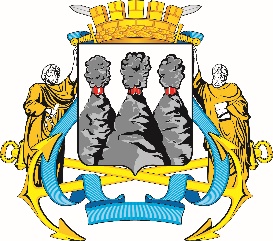 ГОРОДСКАЯ ДУМАПЕТРОПАВЛОВСК-КАМЧАТСКОГО ГОРОДСКОГО ОКРУГАот 08.04.2020 № 641-р28-я сессияг.Петропавловск-КамчатскийПредседатель Городской ДумыПетропавловск-Камчатскогогородского округаГ.В. Монахова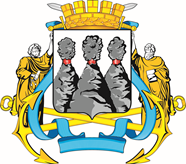 ГОРОДСКАЯ ДУМАПЕТРОПАВЛОВСК-КАМЧАТСКОГО ГОРОДСКОГО ОКРУГАВременно исполняющий полномочия Главы Петропавловск-Камчатского городского округаК.В. Брызгин